TOVAČOVSKÁ RYBA – prodej živých rybBílsko u obchoduDne 8. 12. 2021 (středa)V době od 15:15 hodin do 15:45 hodinKapr I. třídy       				   109,- Kč/kgAmur							   115,- Kč/kgPstruh  		   					    175,- Kč/kgTolstolobik						      67,- Kč/kg					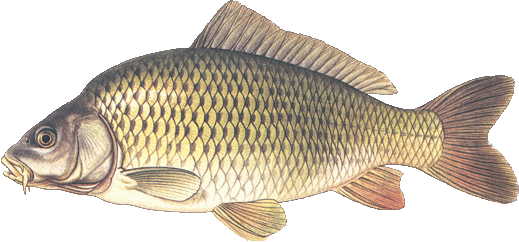 